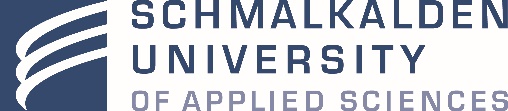 Title of ThesisSubtitle of ThesisMaster ThesisMaster of Arts (M.A.)at the Faculty of Business and EconomicsSchmalkalden University of Applied SciencesDegree Program International Business and EconomicsPresented byJohn SmithMatriculation Number: …Street, House Number, Postcode, CityBorn on … in …Supervisor: Prof. Dr. …